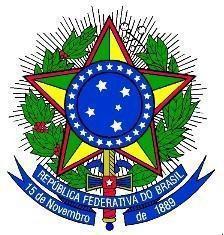 MINISTÉRIO DA EDUCAÇÃOUNIVERSIDADE FEDERAL DA INTEGRAÇÃO LATINO-AMERICANA – UNILA PRÓ-REITORIA DE GRADUAÇÃOANEXO IFICHA DE DECLARAÇÕES – RESIDENTES PRPEu,________________________________________, CPF_________________, número da matrícula ______________________ estudante do curso de ________________________________ DECLARO para os devidos fins de cumprimento do item 7.4.2 do Edital PROGRAD 162/2022 que:Tenho ciência de que não posso acumular a bolsa do PRP com outra bolsa vinculada a programas financiados pela Capes ou por outra instituição pública de fomento ao ensino e pesquisa, conforme item 4.1 deste edital;Tenho condições de cumprir, no mínimo, carga horária de 23 (vinte e três) horas mensais para o desenvolvimento das atividades e estar apto(a) a iniciar as atividades quando convocado(a);Tenho condições de cumprir com as atribuições descritas no item 6.1 deste edital.Por ser verdade, firmo a presente declaraçãoFoz do Iguaçu, _____ de ____________de________.____________________________________Nome